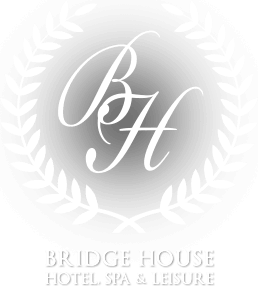 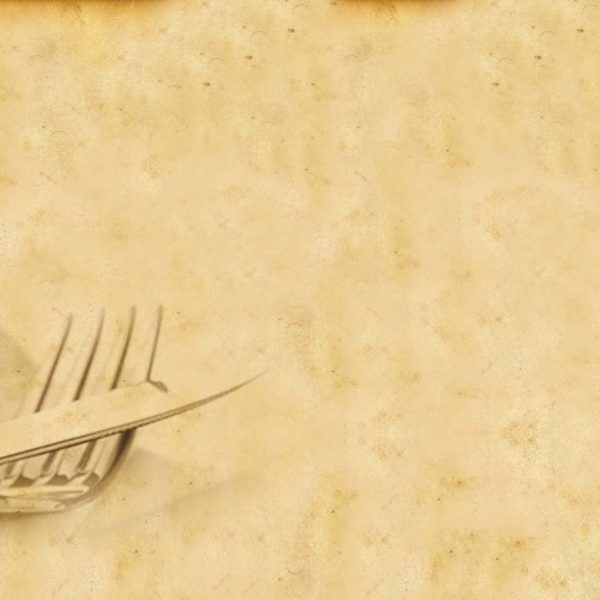 StartersSoup of the Day				€5.50Freshly Baked BreadsAtlantic Seafood Chowder		€8.50Finished with SaffronHomemade Brown Soda BreadBridge House Caesar Salad     S €8.95/L €12.95Cos Lettuce, Lardons of BaconHerb Croutons, Parmesan ShavingsHouse Chicken Wings	         S €8.95/L €12.95Choice of Spicy or BBQ SauceBlue Cheese Dip, Celery SticksMozzarella Stuffed & Fried Mushrooms	€9.95Garlic Dipping Sauce, Mixed GreensHomemade Duck & Cornish Hen Spring Roll	€9.95Teriyaki SauceVegetarian Wok-Fried Seasonal 	€8.95Vegetables & NoodlesFinished with a Light Soy SauceLoaded Potato Skins			€8.50Filled with Cheese, Spring Onion & BaconGarlic Aioli DressingMarinated Chicken Skewer		€9.95Assorted Bell Pepper, Mushroom & OnionHoi Sin GlazeBridge House Fish Cake			€9.95Sweet Chilli, Ginger, Mixed Herb Salsa, Rocket LeavesSharing Platter				  For 2 €12.95Mozzarella Mushrooms, Spring RollPotato Skin, Chicken SkewerMains Courses Roasted Half Chicken		             €16.95Garlic & Herb SeasoningRoasted Root Vegetables, Mashed PotatoChicken Pot Pie			             €16.95Velouté Sauce, Carrots, Peas & Onion, Topped with a Puff Pastry LidHungarian Style Beef Goulash 	             €16.95Delicious & Crispy Potato CakesFinished with Sweet PaprikaGnocchi of Ricotta Cheese & Spinach            €15.95Creamy VeloutéKarela Chicken Curry 		             €16.95Accompanied with Rice & Naan BreadHomemade 8oz Irish Beef Burger        €16.95Grilled Emmental CheeseCrispy Tullamore Smoked Bacon, JalapenosCaramelized Red Onion, Lettuce, House SauceFlowery Bap served with Chunky ChipsCreole Style Monkfish 		             €18.95Sautéed in a Zesty Tomato Sauce served with RiceBallykilcaven Pale Ale Battered Cod	             €16.95Crushed Peas, Tartare Sauce, Chunky Chips Succulent Rump of Lamb 		             €18.95Finished in a Rosemary Jus with Champ PotatoesHot Roast Beef Sandwich 		             €15.95Sautéed Onions & MushroomsMelted Monterey Jack Cheese, Rich Jus10 oz Bridge House Irish Sirloin Steak 	             €28.95or10oz Fillet Steak 			             €29.95Roast Cherry Tomato, Spiced Onion RingsTriple-Cooked Chips, Garlic ButterPepper Sauce or Wine JusHouse BBQ Pork Ribs 			             €15.95Coleslaw and Twice Cooked Chunky FriesConfit of Duck Leg 			             €17.95Orange Sauce and BlackcurrantsPot of Drunken Mussels 		             €16.95Garlic, Lemon, White Wine accompanied by Crusty Brown Bread